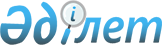 О внесении изменения и дополнения в постановление акимата Мангистауской области от 20 марта 2008 года № 181 "Об установлении водоохранных зон и полос в городах Актау, Форт-Шевченко, селе Курык и в зоне отдыха Кендерли"
					
			Утративший силу
			
			
		
					Постановление акимата Мангистауской области от 10 ноября 2010 года N 390. Зарегистрировано Департаментом юстиции Мангистауской области 23 ноября 2010 года N 2087. Утратило силу постановлением акимата Мангистауской области от 24 августа 2023 года N 130
      Сноска. Утратило силу постановлением акимата Мангистауской области от 24.08.2023 № 130 (вводится в действие по истечении десяти календарных дней после дня его первого официального опубликования).
      В соответствии с Водным кодексом Республики Казахстан от 9 июля 2003 года, постановлением Правительства Республики Казахстан от 16 января 2004 года № 42 "Об утверждении Правил установления водоохранных зон и полос", акимат области ПОСТАНОВЛЯЕТ:
      1. Внести в постановление акимата Мангистауской области от 20 марта 2008 года № 181 "Об установлении водоохранных зон и полос в городах Актау, Форт - Шевченко, селе Курык и в зоне отдыха Кендерли" (зарегистрировано в Реестре государственной регистрации нормативных правовых актов за № 2009, опубликовано в газете "Огни Мангистау" 13 мая 2008 года № 75) следующие изменение и дополнение:
      в приложении 1 указанного постановления:
      абзац третий пункта 1 исключить;
      пункт 2 дополнить девятым абзацем следующего содержания:
      "Ширина водоохранных полос для участков моря территории в городах Актау, Форт – Шевченко, селе Курык и в зоне отдыха Кендирли, имеющих особо ценное рыбохозяйственное значение, принимается не менее 100 метров, независимо от уклона и характера прилегающих земель, а в населенных пунктах протяженностью на участке города Актау - 83,0 км (координаты точек переноса границы водоохранной полосы С (4953315; 10034132) Д (4862525; 10065137), города Форт - Шевченко - 19,0 км (координаты точек переноса границы водоохранной полосы А (4994790; 9985280) В (4993680; 9981590), села Курык - 12,0 км (координаты точек переноса границы водоохранной полосы Е (4842890; 10079230) F (4838320; 10087670), в зоне отдыха Кендерли - 7,0 км (координаты точек переноса границы водоохранной полосы Т (4795800; 10149610) U (4787830; 10157500) принимается минимальная ширина водоохранной полосы 35 метров на основании утвержденной проектно-сметной документации.".
      2. Акимам города Актау, Тупкараганского и Каракиянского районов:
      осуществить с учетом внесенного изменения перенос границы водоохранных полос перечисленных участков побережья Каспийского моря в натуру;
      внести изменения в земельно - учетную документацию;
      обеспечить постоянный контроль над проведением этих работ.
      3. Контроль за исполнением настоящего постановления возложить на заместителя акима области Жунбасова М.М.
      4. Настоящее постановлением вводится в действие по истечении десяти календарных дней после дня его первого официального опубликования.
      СОГЛАСОВАНО:
      Директор департамента Комитета государственного
      санитарно-эпидемиологического надзора
      Министерства здравоохранения Республики Казахстан
      по Мангистауской области
      Утесинов Б.Б.
      10 ноября 2010 года
      Начальник Мангистауского областного филиала
      Жайык-Каспийского департамента экологии
      Ниязов Б.М.
      10 ноября 2010 года
      Начальник межрегиональной
      земельной инспекции
      Агентства Республики Казахстан
      по управлению земельными ресурсами
      по Атырауской и Мангистауской областям
      Сулейменов Г.Е.
      10 ноября 2010 года
      Начальник управления земельных
      отношений Мангистауской области
      Оразбаев К.С.
      10 ноября 2010 года
      И. о. начальника управления природных ресурсов
      и регулирования природопользования
      Мангистауской области
      Токжанов О.А.
      10 ноября 2010 года
      Начальник управления энергетики и
      коммунального хозяйства Мангистауской области
      Аманбеков С.Х.
      10 ноября 2010 года
      Начальник Урало-Каспийской бассейновой
      инспекции по регулированию использования
      и охране водных ресурсов
      Куанов Б.О.
      10 ноября 2010 года
      СОГЛАСОВАНО:
      Жунбасов М.М.
      Серикбаев Е.Е.
      Нышанбаев К.А.
					© 2012. РГП на ПХВ «Институт законодательства и правовой информации Республики Казахстан» Министерства юстиции Республики Казахстан
				
Аким области
К. Кушербаев